T.C.YEDİTEPE ÜNİVERSİTESİATATÜRK İLKELERİ VE İNKILAP TARİHİ ENSTİTÜSÜYÜKSEK LİSANS TEZ SAVUNMASI TUTANAK FORMUÖğrencinin Adı Soyadı		:Öğrenci No.				:Tez Danışmanının Adı Soyadı	:Tezin Başlığı				:Tez Savunma Tarihi			:Yukarıda bilgileri bulunan Atatürk İlkeleri ve İnkılap Tarihi Enstitüsü Tezli Yüksek Lisans öğrencisi tez çalışmalarını sonuçlandırmış ve kurulan jüri önünde tezini savunmuştur. Sınav tutanağı EK1’de bulunmaktadır.İNTİHAL PROGRAMI ÇIKTISI DEĞERLENDİRME SONUCU:         İntihal yoktur. Benzerlik yüzdesi : %............        (Benzerlik yüzdesi,25’in üzerindeyse açıklama gerekmektedir.)	         İntihal olduğu saptanmıştır.        (Detaylı açıklama ve tüm jüri üyelerinin imzası gerekmektedir.)                                                                                                              Prof . Dr. Tülay BARAN                                                                                                                                                                                                                                                                                                            Enstitü MüdürüEK1SINAV TUTANAĞI………. / ……… /201... tarihinde toplanan jürimiz ………………… numaralı …………………………………………’ın tezini incelemiş ve yapılan sözlü sınav sonunda;        Başarılı* 	                 Başarısız**                Düzeltme( En fazla 3 ay )  olduğuna;	  Oy birliği 	     Oy çokluğu***   ile karar verilmiştir.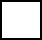 *Ciltli tezin en geç 1 ay içinde Enstitü’ye teslim edilmesi gerekmektedir.**Başarısız olan öğrenciler için imzalı jüri raporu eklenmelidir.***Tüm jüri üyelerinin bireysel raporu eklenmelidir.ENSTİTÜ YÖNETİM KURUL KARARITarih		:Karar No	:                                                                                                              Prof . Dr. Tülay BARAN                                                                                                                                                                                                                                                                                                            Enstitü MüdürüTez Savunma JürisiÜnvanı / Adı SoyadıKurumu – BölümüİmzaTez Danışmanı Asıl ÜyeAsıl ÜyeYedek ÜyeYedek Üye